Online Supplemental MaterialBeyond not bad or just okay: Social predictors of young adults’ wellbeing and functioning. A TRAILS studyRichards, J.S. *, Hartman, C.A., Jeronimus, B.F., Ormel, J. , Reijneveld, S.A. , Veenstra, R., Verhulst, F.C., Vollebergh, W.A.M., Oldehinkel, A.J.ContentMeasures…………………………………………………………………………..2Table S1. Assessment parenting T3………………………………………………3Table S2. Assessment peer relationship quality T3……………………………....4Multiple testing correction: the Meff procedure…………………………………...7Table S3. Eigenvalues for outcome variables……………………………….........8Table S4. Eigenvalues for predictor variables……………………………….........9Table S5. Bivariate correlations between study variables………………….........11Graphical overview final SEM models………………………………………….13Sensitivity analyses……………………………………………………………...15Table S6. Results of structural equation models predicting young adult multidimensional functioning, controlling for sex, SES, number of parents, 
and mental health at age 11……………………………………………………...16Table S7. Results of structural equation models predicting young adult 
positive functioning, controlling for sex, SES, number of parents, 
and mental health at age 11……………………………………………………...17Table S8. Results of structural equation models predicting young adult 
negative functioning, controlling for sex, SES, number of parents, 
and mental health at age 11…………………….……………………………….18References………………………………………………………………………191. MeasuresFamily functioning and parenting (T1 and T3). Family dysfunction was assessed at T1 and T3 using the general functioning scale of the McMaster Family Assessment Device (FAD; Epstein et al. 1983). This scale assesses emotional relationships and functioning within the family, based on the six dimensions of the McMaster model: problem solving, communication, roles, affective responsiveness, affective involvement, and behavioural control (Epstein et al. 1983). Parenting at T1 was measured using a short version of the Egna Minnen Beträffande Uppfostran (My Memories of Upbringing) for Children (EMBU-C) (Markus et al. 2003). The participants reported on perceived warmth, overprotection, and rejection. Emotional warmth is defined by affection, attention, and support. Rejection is characterized by hostility, punishment, derogation, and blaming of subject. Overprotection is characterized by fearfulness and anxiety for the child’s safety, guilt engendering, and intrusiveness. As answers for both parents were highly correlated (r = 0.67 - 0.81), these were combined to mean scores. The validity of the EMBU-C has been reported in Markus et al. (2003).At T3, adolescents rated parental control (based on Stattin & Kerr 2000)  and parental responses to youth wrongdoing for both parents (based on Tilton-Weaver et al. 2010). Exact items included in TRAILS for the assessment of parental control and reactions at T3 are described in Table S1 Parental control captured the information required by parents regarding adolescents’ whereabouts, companions, and activities. High test-retest reliability has been reported for the original parental control scale (Stattin & Kerr 2000). Parental reactions consisted of the subscales angry outbursts, guilt inducing, and problem-solving reactions. Measures of both parents were highly correlated (r = 0.63 - 0.74) and therefore combined into one mean score. Concurrent and predictive validity has been found for the original parental reactions scale (Tilton-Weaver et al. 2010). 
Peer status, affection and relationship quality (T1 and T3). Perceived peer status and affection at T1 were assessed using the Social Production Functions Questionnaire (SPF; Ormel et al. 1997). Perceived affection was based on two subscales of the SPF: affection and behavioural confirmation, which were highly correlated (r = .77), and therefore combined into one mean affection score. A longer version of the SPF has been extensively validated (Nieboer et al. 2005).At T3 the relationship quality with peers was measured using a friendship-network interview conducted by trained researchers (based on Poulin & Pedersen 2007). Adolescents could nominate up to seven friends, and reported on emotional support, practical help, and fights for each friend. Exact items included in TRAILS for the assessment of peer relationship quality at T3 are described in Table S2. Mean scores were calculated over all nominated friends. Table S1. Items included measuring parental control and reactions T3Table S2. Items included measuring parental control and reactions T3Multidimensional functioning T5. Indicators for overall young adult functioning included measures assessing positive and negative functioning using existing questionnaires and questionnaires developed by TRAILS. Positive functioning. Measures of physical health, subjective wellbeing (happiness, satisfaction, positive affect) and socio-academic functioning (positive social functioning, personal achievement, educational attainment, daily occupation) were used as indicators of positive functioning. Participants were asked to report their current physical health (last 30 days) on a 4-point scale (bad – good) and general happiness on a 10-point scale (very unhappy – very happy). Satisfaction was assessed by a question on general life satisfaction (10-point scale: very unsatisfied – very satisfied), combined with questions regarding work and/ or romantic relationship satisfaction if applicable. For work satisfaction 3 items were selected from the Copenhagen Psychosocial Questionnaire (COPSOQ; Kristensen et al. 2005) : “Is your work meaningful?”, “Do you feel that the work that you do is important?” (4 point-scale: to a very small extent – to a very large extent), and “How pleased are you with your job as a whole, everything taken into consideration?” (3-point scale: very unsatisfied – very satisfied). Good validity and reliability of the COPSOQ has been reported by Kristensen and colleagues (2005). For romantic relationship satisfaction two items were selected from the Investment Model Scale (IMS; Rusbult et al. 1998): “I am satisfied with my relationship”, and “My relationship gives me what I need with respect to intimacy, friendship, etc.” (7-point scale: strongly disagree – strongly agree). The IMS has been shown to be a valid and reliable instrument (Rusbult et al. 1998). Each satisfaction domain (life, work, relationship) was given equal weight by first recoding all items to reflect the same scale, then calculating mean scores per domain, and subsequently combining all mean scores into an overall mean satisfaction score. This overall satisfaction score correlated highly with each item (r = .51 - 74). For 578 participants their overall satisfaction score was based on all satisfaction domains, for 705 participants on two domains (n = 242 based on life satisfaction and romantic relationship, n = 461 based on life and work satisfaction, n = 2 based on work and romantic relationship), and for 230 participants on one domain (n = 216 based on life satisfaction only, n = 2 based on romantic relationship only, n = 12 based on work satisfaction only). The Positive and Negative Affect Schedule (PANAS) (Watson et al. 1988; MacKinnon et al. 1999) was used to measure positive affect. Participants indicated the extent to which they had experienced positive (e.g. interested) and negative feelings (e.g. distressed) during the last month (5-point scale; never – very often). Adequate validity and reliability has been reported for the PANAS (Crawford & Henry 2004). Items from the Adult Behaviour Checklist (ABCL; Achenbach & Rescorla 2003) personal strengths subscale were used for positive social functioning (i.e., “Meets responsibilities to his/her family”, “Enjoys being with people”, “Likes to help others”, “Tries to be fair to others”) and personal achievement (i.e. “Likes to try new things”, “Makes good decisions”, “Makes good use of his/her opportunities”, “Works up to ability”, “Can do certain things better than other people”). All items were scored on a 3-point scale (not true – very or often true) referring to the past 6 months. Adequate reliability and validity has been reported for the ABCL (Achenbach & Rescorla 2003). Educational attainment was measured with two questions on the highest diploma obtained or on the current educational level if still at school. Educational attainment was categorized into primary (1), lower secondary (2), higher secondary (3), higher vocational (tertiary) (4), and university (5) (Veldman et al. 2014). Finally, daily occupation assessed whether participants were currently working and/or studying full-time (3), part-time (2), or had no occupation (1). Participants reported whether they were currently in school or not, if so studying full-time or part-time; whether they had a paid job in the last month and if so how many hours they worked (20 hours or more was considered full-time occupation). Participants working and studying part-time were rated as full-time.   Negative functioning. Measures of negative affect and mental health problems (affective, attention, antisocial personality, and avoidant personality problems) were used as indicators of negative functioning. Negative affect was assessed with the PANAS (Watson et al. 1988; MacKinnon et al. 1999), as described above. The Adult Self Report (ASR) and Adult Behaviour Checklist (ABCL) were used to assess mental health problems (Achenbach & Rescorla 2003). The ASR and ABCL contain a list of behaviours and problems scored on a 3-point scale (not true to very or often true) referring to the past 6 months. ABCL and ASR scores were combined when both available, as multi-informant information provides a better prediction of mental health problems (Verhulst & Ende 1992). For Affective problems, the mean scores of the depressive and anxiety problems of the Diagnostic and Statistical Manual 4th edition (DSM-IV) subscales (ASR and ABCL) were combined. Finally, the DSM-IV subscales attention (deficit hyperactivity) problems, antisocial personality problems, and avoidant personality problems were included. Like the ABCL, adequate reliability and validity has been found for the ASR (Achenbach & Rescorla 2003).Covariates. Socio-economic status (SES) was determined by parental educational and occupational levels and family income at T1. Parental educational level was summarized in five categories. Occupational level was based on the International Standard Classification of Occupations (Ganzeboom & Treiman 1996). Low family income was defined as a monthly net family income of less than 1135 euro’s per month, which approximately amounts to a welfare payment. SES was measured as the average of the five items (α = .84). Based on parental reports on their marital status, we included whether participants lived in a one-parent or two-parent household at T1. Finally, Mental health at T1 was assessed using the mean total problems scores of the Child Behaviour Checklist (CBCL) and Youth Self Report (YSR; Achenbach & Rescorla 2001). Reliability and validity for the CBCL and YSR has been demonstrated (Achenbach & Rescorla 2001).Multiple testing correction: the Meff procedureCorrection for multiple testing was based on adjusting tests using the effective number of independent comparisons (Meff) (Li & Ji 2005). The main idea behind the Meff procedure is that the effective number of independent comparisons is determined by means of the correlations between the tested variables, using the sum of the Eigenvalues of the correlation matrix. In the scenario that all correlations between the variables are equal to zero, the Meff adjusted p-value is equivalent to a Bonferroni correction. However, when all correlations are one, the adjusted p-value is equal to the nominal significance threshold (p < .05). Thus, the Meff procedure is particularly suited for correlated tests, such as correlations between multiple related behaviour or parenting measures. 	We calculated the Meff separately for the number of outcome and predictor variables present in the full models. Predictor variables included both main and interaction effects. Tables S1 and S2 show the eigenvalues for the outcome and predictor variables, which were calculated using the online application offered on www.junningli.org. The Meff for the outcome variables was determined to be 1.47 and for the predictor variables 51. The total number of independent tests was then calculated by multiplying the Meff of the outcome and predictor variables: 1.47 * 51 = 74.97 leading to a corresponding p-value threshold of .05/75 = .00066. Table S3. Eigenvalues for outcome variablesTable S4. Eigenvalues for predictor variablesTable S4 – continued. Eigenvalues for predictor variablesTable S5. Bivariate correlations between sex, young adult functioning, and family and peer experiences Table S5 – continued. Pairwise correlations between sex, young adult functioning, and family and peer experiences Note. 1 0 = female, 1 = male; 2 scores were reversed for analysis, thus a higher score indicates less negative functioning. Spearman correlations were computed for correlations with sex, happiness, satisfaction, positive affect, positive social functioning, personal achievement, daily occupation, affective problems, attention problems, antisocial personality problems, avoidant personality problems, parental rejection, parental guilt inducing, and peer fights. Correlations are based on existing data: n = 958 - 2230. Significant coefficients are indicated in italics (p < .05), bold and italics (p < .01), or bold (p < .001).Graphical overview final SEM models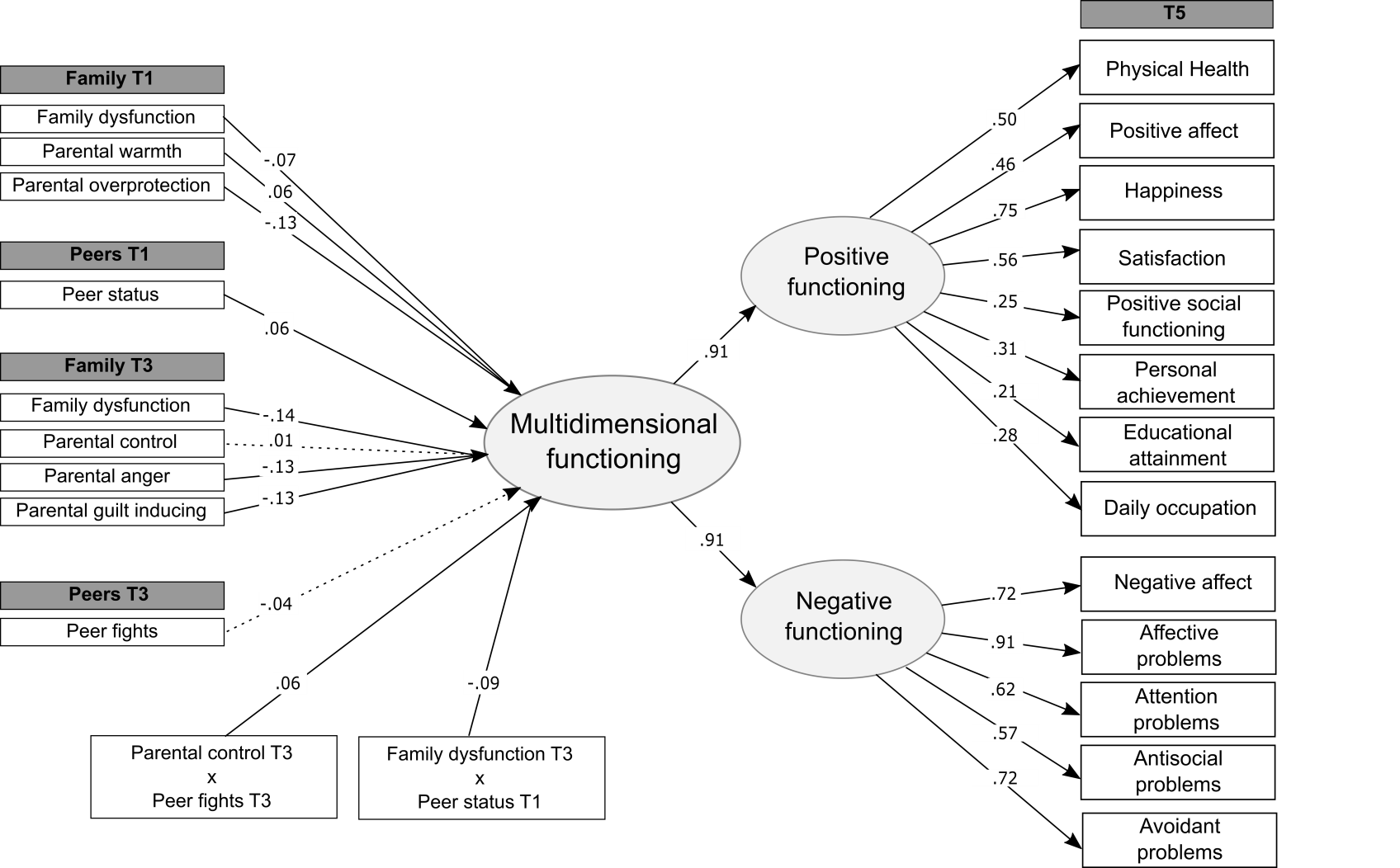 Figure S1. Graphical overview of the final SEM model predicting multidimensional functioning. Scores for negative functioning were reversed for analysis, thus a higher score indicates less negative functioning. For ease of interpretation covariances between independent variables and correlated residuals between variables measured by the same instrument were omitted (e.g., all variables measured by the Achenbach scales or the PANAS). The solid lines represent effects below p =.05; the dotted lines effects above p =.05. 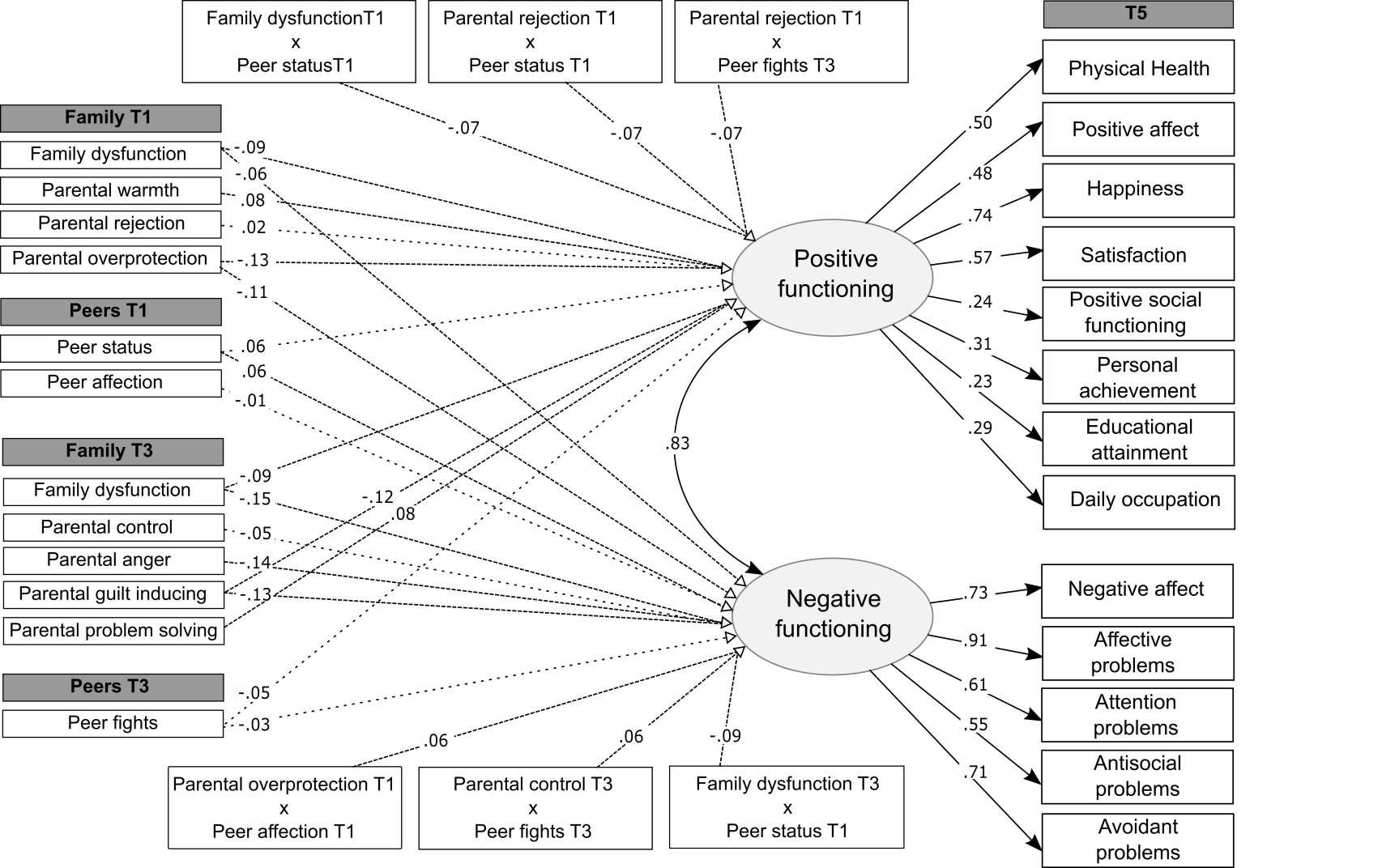 Figure S2. Graphical overview of the final SEM model predicting positive and negative functioning. Scores for negative functioning were reversed for analysis, thus a higher score indicates less negative functioning. For ease of interpretation covariances between independent variables and correlated residuals between variables measured by the same instrument were omitted (e.g., all variables measured by the Achenbach scales or the PANAS). The solid and dashed lines represent effects below p =.05; the dotted lines effects above p =.05. 4. Sensitivity analysesResults of the final models controlling for sex, SES, number of parents, and mental health problems at age 11 are presented in Tables S6-S8. Table S6. Results of structural equation models predicting young adult multidimensional functioning, controlling for sex, socio-economic status, number of parents at T1, and mental health problems at T1Note. 1 0 = female, 1 = male; Structural equation models are based on maximum likelihood with robust standard error estimation (MLR), sample size n = 2228. Significant effects surviving the correction for multiple testing (p < .00066) are shown in bold. Effects that dropped in significance after controlling for sex, socio-economic status, number of parents at T1, and mental health problems at T1 are shown in italic.Table S7. Results of structural equation models predicting young adult positive functioning, controlling for sex, socio-economic status, number of parents at T1, and mental health problems at T1Note. 1 0 = female, 1 = male; SES = socio-economic status. Structural equation models are based on maximum likelihood with robust standard error estimation (MLR), sample size n = 2228. Significant effects surviving the correction for multiple testing (p < .00066) are shown in bold. Effects that dropped in significance after controlling for sex, socio-economic status, number of parents at T1, and mental health problems at T1 are shown in italic.Table S8. Results of structural equation models predicting young adult negative functioning, controlling for sex, socio-economic status, number of parents at T1, and mental health problems at T1Note. 1 0 = female, 1 = male; Structural equation models are based on maximum likelihood with robust standard error estimation (MLR), sample size n = 2228. Significant effects surviving the correction for multiple testing (p < .00066) are shown in bold. Effects that dropped in significance after controlling for sex, socio-economic status, number of parents at T1, and mental health problems at T1 are shown in italic.ReferencesAchenbach T, Rescorla L (2001). ASEBA school-age forms & profiles. Burlington,   VT:   University   of   Vermont.Achenbach T, Rescorla L (2003). Manual for ASEBA Adult Forms & Profiles. Burlington,   VT:   University   of   Vermont.Crawford JR, Henry JD (2004). The Positive and Negative Affect Schedule (PANAS): Construct validity, measurement properties and normative data in a large non-clinical sample. British Journal of Clinical Psychology 43, 245–265.Epstein NB, Baldwin LM, Bishop DS (1983). The McMAster Family Assessment Device. Journal of Marital and Family Therapy 9, 171–180.Ganzeboom H, Treiman  DJ (1996). Internationally comparable measures of occupational status for the 1988 International Standard Classification of Occupations. Social Science Research 25, 201-239Kristensen TS, Hannerz H, Høgh A, Borg V (2005). The Copenhagen Psychosocial Questionnaire - a tool for the assessment and improvement of the psychosocial work environment. Scandinavian journal of Work, Environment & Health 31, 438–49.Li J & Ji L (2005). Adjusting multiple testing in multilocus analyses using the eigenvalues of a correlation matrix. Heredity 95, 221–227.MacKinnon A, Jorm A, Christensen H, Korten A, Jacomb P (1999). A short form of the Positive and Negative Affect Schedule: Evaluation of factorial validity and invariance across demographic variables in a community sample. Personality and Individual Differences 27, 405–416.Markus M, Lindhout I, Boer F, Hoogendijk T, Arrindell W (2003). Factors of perceived parental rearing styles: the EMBU-C examined in a sample of Dutch primary school children. Personality and Individual Differences 34, 503–519.Nieboer A, Lindenberg S, Boomsma A, Bruggen A (2005). Dimensions Of Well-Being And Their Measurement: The SPF-Il Scale. Social Indicators Research 73, 313–353.Ormel J, Lindenberg S, Steverink N, Vonkorff M (1997). Quality of life and social production functions: a framework for understanding health effects. Social science & medicine (1982) 45, 1051–63.Poulin F, Pedersen S (2007). Developmental changes in gender composition of friendship networks in adolescent girls and boys. Developmental Psychology 43, 1484.Rusbult CE, John M, Agnew CR (1998). The Investment Model Scale: Measuring commitment level, satisfaction level, quality of alternatives, and investment size. Personal Relationships 5, 357–387.Stattin H, Kerr M (2000). Parental Monitoring: A Reinterpretation. Child Development 71, 1072–1085.Tilton-Weaver L, Kerr M, Pakalniskeine V, Tokic A, Salihovic S, Stattin H (2010). Open up or close down: How do parental reactions affect youth information management? Journal of Adolescence 33, 333–346.Veldman K, Bültmann U, Stewart R, Ormel J, Verhulst F, Reijneveld S (2014). Mental Health Problems and Educational Attainment in Adolescence: 9-Year Follow-Up of the TRAILS Study. PLoS ONE 9, e101751.Verhulst F, Ende J (1992). Agreement Between Parents’ Reports and Adolescents' Self-reports of Problem Behavior. Journal of Child Psychology and Psychiatry 33, 1011–1023.Watson D, Clark L, Tellegen A (1988). Development and validation of brief measures of positive and negative affect: The PANAS scales. Journal of Personality and Social Psychology 54, 1063.ConstructItemsParental controlMust you ask your parents before you can make plans with friends about what you will do on a Saturday night?If you have been out past curfew, do your parents require that you explain why and tell who you were with?Do you need to have your parents' permission to stay out late on a weekday evening?Do your parents demand that they know where you are in the evenings, who you are going to be with, and what you are going to do?If you go out on a Saturday evening, must you inform your parents beforehand about who will be along as well as where you will be going?Parental reactions:   Angry outburstsYour father/ mother has outbursts of anger and tells you offYour father/ mother has a hard time controlling his/her irritationYour father/ mother quarrels and complains loudly  Guilt inducingYour father/ mother avoids youYour father/ mother is silent and cold toward youYour father/ mother doesn’t talk to you until after a long while  Problem solvingYour father/ mother is clear about what she [he] thinks, but is open to discussionsYour father/ mother honestly wants to understand why you did what you didYour father/ mother tries to understand how you thought and feltYour father/ mother tries to talk through it without creating new conflictsConstructItemsPeer supportDoes [name] help you when you are feeling down?Practical help peersDoes [name] help you practically?Peer fightsDo you and [name] have fights?Outcome Eigenvalues1Multidimensional functioning2.752Positive functioning0.073Negative functioning0.18PredictorsEigenvalues1Family dysfunction T14.62172Parental warmth T12.92203Parental rejection T12.36504Parental overprotection T12.20255Family dysfunction T32.20046Parental control T32.05357Parental angry outbursts T31.96678Parental problem solving T31.78389Parental guilt inducing T31.703310Peer status T11.644411Peer affection T11.553912Peer support T31.466413Practical help peers T31.407414Peer fights T31.378515Family dysfunction T1 x Peer status T11.320516Warmth T1 x Peer status T11.281417Rejection T1 x Peer status T11.214618Overprotection T1 x Peer status T11.191319Family dysfunction T1 x Peer affection T11.144620Warmth T1 x Peer affection T11.128221Rejection T1 x Peer affection T11.107122Overprotection T1 x Peer affection T11.097223Family dysfunction T3 x Peer support T31.022624Control T3 x Peer support T31.011925Angry outbursts T3 x Peer support T30.988226Problem solving T3 x Peer support T30.915727Guilt inducing T3 x Peer support T30.879128Family dysfunction T3 x Peer help T30.845529Control T3 x Peer help T30.831730Angry outbursts T3 x Peer help T30.7718PredictorsEigenvalues31Problem solving T3 x Peer help T30.736632Guilt inducing T3 x Peer help T30.689733Family dysfunction T3 x Peer fights T30.674234Control T3 x Peer fights T30.665335Angry outbursts T3 x Peer fights T30.644336Problem solving T3 x Peer fights T30.634137Guilt inducing T3 x Peer fights T30.628338Family dysfunction T1 x Peer support T30.596739Warmth T1 x Peer support T30.571540Rejection T1 x Peer support T30.558041Overprotection T1 x Peer support T30.536142Family dysfunction T1 x Peer help T30.526043Warmth T1 x Peer help T30.498844Rejection T1 x Peer help T30.471645Overprotection T1 x Peer help T30.467146Family dysfunction T1 x Peer fights T30.437447Warmth T1 x Peer fights T30.425948Rejection T1 x Peer fights T30.402849Overprotection T1 Peer fights T30.365750Family dysfunction T3 x Peer status T10.346951Control T3 x Peer status T10.331452Angry outbursts T3 x Peer status T10.319953Problem solving T3 x Peer status T10.292454Guilt inducing T3 x Peer status T10.243955Family dysfunction T3 x Peer affection T10.240256Control T3 x Peer affection T10.194557Angry outbursts T3 x Peer affection T10.186558Problem solving T3 x Peer affection T10.175659Guilt inducing T3 x Peer affection T10.117712345678910111213141516171819201. Sex1 1.002. SES T1-.031.003. Number of parents T1.01.221.004. Mental health T1.07-.15-.121.005. Multidimensional functioning T5.20.10.16-.491.006. Positive functioning T5.02.20.15-.41.981.007. Negative functioning T52.31.06.14-.43.98.861.008. Physical health.11.04.05-.19.52.55.461.009. Happiness.05-.01.05-.21.69.77.59.331.0010. Satisfaction-.09-.02.04-.17.51.60.44.26.601.0011. Positive affect-.01.06.05-.12.41.54.33.18.38.311.0012. Positive social functioning-.12.10.03-.09.22.28.17.06.13.10.111.0013. Personal achievement-.17.19.02-.13.22.33.15.06.14.15.17.421.0014. Educational attainment-.02.47.06-.18.21.28.16.10.04.05.13.14.371.0015. Daily occupation study/work.03.15.06-.12.24.28.20.10.13.12.12.11.21.381.0016. Negative affect-.21.02.07-.20.71.64.76-.34-.39-.28-.09-.06-.03-.02-.061.0017. Affective problems-.23.03.09-.31.91.78.96-.38-.50-.36-.27-.16-.17-.10-.17.591.0018. Attention problems.06.08.08-.36.59.52.59-.27-.26-.27-.10-.18-.29-.21-.14.38.541.0019. Antisocial personality problems.13.13.05-.32.53.49.51-.23-.27-.24-.09-.23-.32-.30-.14.31.43.631.0020. Avoidant personality problems-.12.04.06-.27.71.63.72-.28-.44-.33-.29-.23-.18-.09-.16.42.67.38.331.0021. Family dysfunction T1.03-.20-.15.25-.20-.21-.16-.03-.08-.02-.10-.11-.13-.14-.05.09.13.15.18.1022. Parental warmth T1-.10.15.06-.23.11.20.06.06.06.05.18.07.11.16.03-.01-.03-.07-.10-.0923. Parental rejection T1.11-.03.04.45-.21-.19-.18-.08-.10-.08-.06-.07-.11-.08-.01.08.11.18.23.0924. Parental overprotection T1.05-.09.03.30-.19-.16-.16-.12-.08-.07.01-.05-.09-.04-.03.12.11.15.16.0725. Peer status T1-.07-.01.00-.09.05.05.04.03.06.03.04.02.03-.04-.02.03-.08-.05-.01-.1026. Peer affection T1-.18.02.01-.23.05.10.03.02.06.05.11.04.02.02-.02.01.00-.05-.07-.0627. Family dysfunction T3-.02-.13-.04.19-.24-.18-.21-.01-.11-.06-.06-.15-.11-.11-.01.10.17.18.22.1428. Parental control T3-.24.15.12-.05-.02.11-.06.02.03.06.10.07.10.17.05.07.07-.03-.10.0129. Parental anger T3-.17.03.02.14-.26-.12-.26-.16-.10-.06.06-.05.03.05-.01.22.22.20.17.1230. Parental guilt inducing T3-.02-.02-.08.11-.27-.22-.24-.08-.14-.08-.06-.08-.05-.05-.02.13.19.18.19.1331. Parental problem solving T3-.09.18.06-.12.11.21.06.09.08.03.15.07.07.17.06-.06-.01-.08-.15-.0232. Peer support T3-.36-.05-.04-.03.02.07.00.00.03.06.05.10.07-.04-.01.05.03.00.00-.0633. Practical help peers T3-.17-.02.01-.03.05.09.03.03.05.02.06.03.01.02.01-.01-.02-.01-.05-.0634. Peer fights T3-.14-.06.03.12-.13-.13-.12-.14-.05.00.03-.03-.07-.10-.02.16.09.09.11.04212223242526272829303132333421. Family dysfunction T11.0022. Parental warmth T1-.161.0023. Parental rejection T1.10-.311.0024. Parental overprotection T1.01.18.431.0025. Peer status T1.01.17-.06.141.0026. Peer affection T1-.08.37-.20.04.471.0027. Family dysfunction T3.45-.12.07.00.01-.031.0028. Parental control T3-.06.16-.03.09.04.10-.041.0029. Parental anger T3.06.01.19.14-.01-.01.12.231.0030. Parental guilt inducing T3.08-.10.13.09-.01-.04.12-.02.421.0031. Parental problem solving T3-.14.31-.14-.02.03.16-.12.37-.04-.231.0032. Peer support T3-.03.11-.10-.01.11.15-.01.08.00-.07.101.0033. Practical help peers T3-.02.08-.11.00.07.08.00.06-.03-.07.11.501.0034. Peer fights T3.05-.02.07.07.03.01.03.01.18.12.04.02-.021.00Multidimensional functioningMultidimensional functioningMultidimensional functioningMultidimensional functioningMultidimensional functioningMultidimensional functioningMultidimensional functioningMultidimensional functioningMultidimensional functioningMultidimensional functioningMultidimensional functioningMultidimensional functioningMultidimensional functioningMultidimensional functioningMultidimensional functioningModel 1Model 1Model 1Model 2Model 2Model 2Model 3Model 3Model 3Model 4Model 4Model 4Model 5Model 5Model 5βSEpβSEpβSEpβSEpβSEpControls   Sex1.16.03<.001 -  - - -  - - -  - -.16.03<.001  SES -  - -.03.03.372 -  - - -  - -.00.03.971  Number of parents -  - - -  - --.39.04<.001 -  - -.05.03.080  MHPT1 -  - - -  - - -  - --.39.04<.001-.34.03<.001Family T1  Family dysfunction-.07.03.020-.07.03.032-.06.03.050-.02.04.657-.01.03.782  Parental warmth.07.03.017.06.03.050.06.03.034-.02.03.432-.01.03.683  Parental rejection-- --- --- --- --- -  Parental overprotection-.15.03<.001-.13.03<.001-.14.03<.001-.03.03.409-.05.03.128Peers T1  Peer status.07.03.016.06.03.043.06.03.045.03.03.327.04.03.205  Peer affection -- --- --- --- --- -Family T3  Family dysfunction-.14.04<.001-.14.03<.001-.14.04<.001-.15.04<.001-.12.04<.001  Parental control .04.03.194.00.03.920.00.03.930-.01.03.716.02.03.570  Parental anger-.11.03.001-.13.04<.001-.13.03<.001-.12.04.001-.08.03.008  Parental guilt inducing -.13.04.001-.13.04.001-.12.04.001-.16.04<.001-.13.04<.001  Parental problem solving -- --- --- --- --- -Peers T3  Peer support-- --- --- --- --- -  Practical help peers-- --- --- --- --- -  Peer fights -.02.03.553-.03.03.272-.04.03.232.00.03.999.02.03.586Interaction effects  Parental control T3            x Peer fights T3.06.03.041.06.03.037.06.03.037.06.03.087.05.03.077  Family dysfunctionT3        x Peer status T1-.09.04.016-.09.04.018-.08.04.026-.09.04.013-.08.03.020Model fit indices  Chi21280.431280.431160.951160.95870.62870.62923.56923.561474.291474.29  RMSEA.05.05.04.04.05  CFI.85.86.90.89.84  TLI.82.83.88.87.80  SRMR.06.06.05.05.06  R2.17.15.16.24.26Positive functioningPositive functioningPositive functioningPositive functioningPositive functioningPositive functioningPositive functioningPositive functioningPositive functioningPositive functioningPositive functioningPositive functioningPositive functioningPositive functioningPositive functioningModel 1Model 1Model 1Model 2Model 2Model 2Model 3Model 3Model 3Model 4Model 4Model 4Model 5Model 5Model 5βSEpβSEpβSEpβSEpβSEpControls   Sex1.03.03.327 -  - - -  - - -  - -.04.03.237  SES -  - -.08.05.080 -  - - -  - -.06.05.178  Number of parents -  - - -  - -.06.03.086 -  - -.03.03.366  MHPT1 -  - - -  - - -  - --.25.04<.001-.24.04<.001Family T1  Family dysfunction-.09.04.009-.09.04.016-.09.04.016-.05.04.153-.04.04.272  Parental warmth.08.03.012.08.03.016.08.03.013.08.03.022.07.03.026  Parental rejection.02.04.490.02.04.676.02.04.606.03.04.428.03.04.410  Parental overprotection-.14.04 <.001-.12.04.001-.14.04<.001-.07.04.070-.07.04.057Peers T1  Peer status.07.04.061.06.04.092.06.04.079.03.03.396.03.04.393  Peer affection -- --- --- --- - -  - -Family T3  Family dysfunction-.09.04.026-.09.04.029-.09.04.024-.07.04.066-.07.04.082  Parental control -- --- --- --- - -  - -  Parental anger-- --- --- --- - -  - -  Parental guilt inducing -.11.04.002-.12.04.002-.11.04.003-.11.04.003-.11.04.004  Parental problem solving .08.03.005.08.03.007.08.03.005.08.03.005.08.03.010Peers T3  Peer support-- --- --- --- - -  - -  Practical help peers-- --- --- --- - -  - -  Peer fights -.05.04.189-.05.04.140-.05.04.130-.03.04.446-.02.04.494Interaction effects  Family dysfunctionT1        x Peer status T1-.06.03.036-.07.03.030-.06.03.034-.06.03.034-.06.03.039  Parental rejection T1          x Peer status T1-.06.03.034-.07.03.025.06.03.029-.07.03.018-.07.03.019  Parental rejection T1          x Peer fights T3-.07.03.016-.07.03.025-.07.03.024-.07.03.030-.07.03.021Model fit indices  Chi21388.651388.651249.921249.92965.20965.201010.021010.021509.061509.06  RMSEA.04.04.03.04.04  CFI.85.87.90.90.84  TLI.83.84.88.87.81  SRMR.05.05.04.04.05  R2.11.13.12.17.18Negative functioningNegative functioningNegative functioningNegative functioningNegative functioningNegative functioningNegative functioningNegative functioningNegative functioningNegative functioningNegative functioningNegative functioningNegative functioningNegative functioningNegative functioningModel 1Model 1Model 1Model 2Model 2Model 2Model 3Model 3Model 3Model 4Model 4Model 4Model 5Model 5Model 5βSEpβSEpβSEpβSEpβSEpControls   Sex1-.19.03<.001 -  - - -  - - -  - --.18.03<.001  SES -  - --.02.03.538 -  - - -  - -.02.03.395  Number of parents -  - - -  - --.09.03.002 -  - --.06.03.036  MHPT1 -  - - -  - - -  - -.32.03<.001.32.03<.001Family T1  Family dysfunction.06.00.042.06.03.057.05.03.090.00.03.973.00.03.935  Parental warmth-- --- --- --- - -  - -  Parental rejection-- --- --- --- - -  - -  Parental overprotection.13.03 <.001.11.03 <.001.12.03<.001.02.03.400-.04.03.102Peers T1  Peer status-.06.03.023-.06.03.033-.06.03.039-.04.03.148-.04.03.122  Peer affection -.01.02.695.01.02.593.01.02.690.05.02.023.03.02.138Family T3  Family dysfunction.14.03<.001.15.03<.001.15.03<.001.13.03<.001.12.03<.001  Parental control .02.02.538.05.02.069.05.02.032.05.02.020.03.02.255  Parental anger.11.03<.001.14.03<.001.14.03<.001.12.02<.001.09.02<.001  Parental guilt inducing .12.04<.001.13.04<.001.12.04.001.12.04<.001.12.03.001  Parental problem solving -- --- --- --- - -  - -Peers T3  Peer support-- --- --- --- - -  - -  Practical help peers-- --- --- --- - -  - -  Peer fights .01.03.640.03.03.269.04.03.230.00.03.957-.02.03.490Interaction effects  Parental overprotection T1 x Peer affection T1-.06.02.011-.06.02.007-.06.02.008-.05.02.027-.04.02.038  Parental control T3            x Peer fights T3-.06.02.004-.06.02.005-.06.02.004-.05.02.027-.05.02.013  Family dysfunctionT3        x Peer status T1.09.03.002.09.03.002.08.03.004.08.03.003.08.03.002Model fit indices  Chi21388.6461388.6461249.9191249.919695.20695.201010.0211010.0211509.061509.06  RMSEA.04.04.03.04.04  CFI.85.87.90.90.84  TLI.83.84.88.87.81  SRMR.05.05.04.04.05  R2.16.14.15.23.25